Easter 2022Tennis & Multi Sports CampsHolbrook Tennis ClubWednesday 13th & Thursday 14th April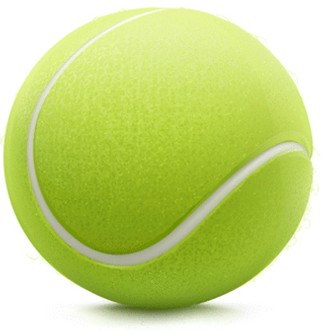 Wednesday 20th & Thursday 21st April10am - 3pmCost - £22.50 per day(You can book a single day if required)At our camps your child will find a friendly atmosphere where they can develop their tennis and sporting skillsWe cater for children of all abilities from reception age and upwardsOur promise - LOTS OF FUN!!Please provide a packed lunch for your child and remember to bring lots of drinkWe will be running a small tuck shop during the day so please bring some tuck moneyPlaces note places for the camps are limited and to secure a place payment must be made at the time of booking by bank transfer – V.Przybyl, Account Number 21690116, Sort Code 40-25-31ANY ENQUIRIES PLEASE PHONE 07921864573 or email toridaynes@hotmail.com(The tennis courts are at Holbrook Academy.  Please park on the playground, the courts are adjacent to the playground)